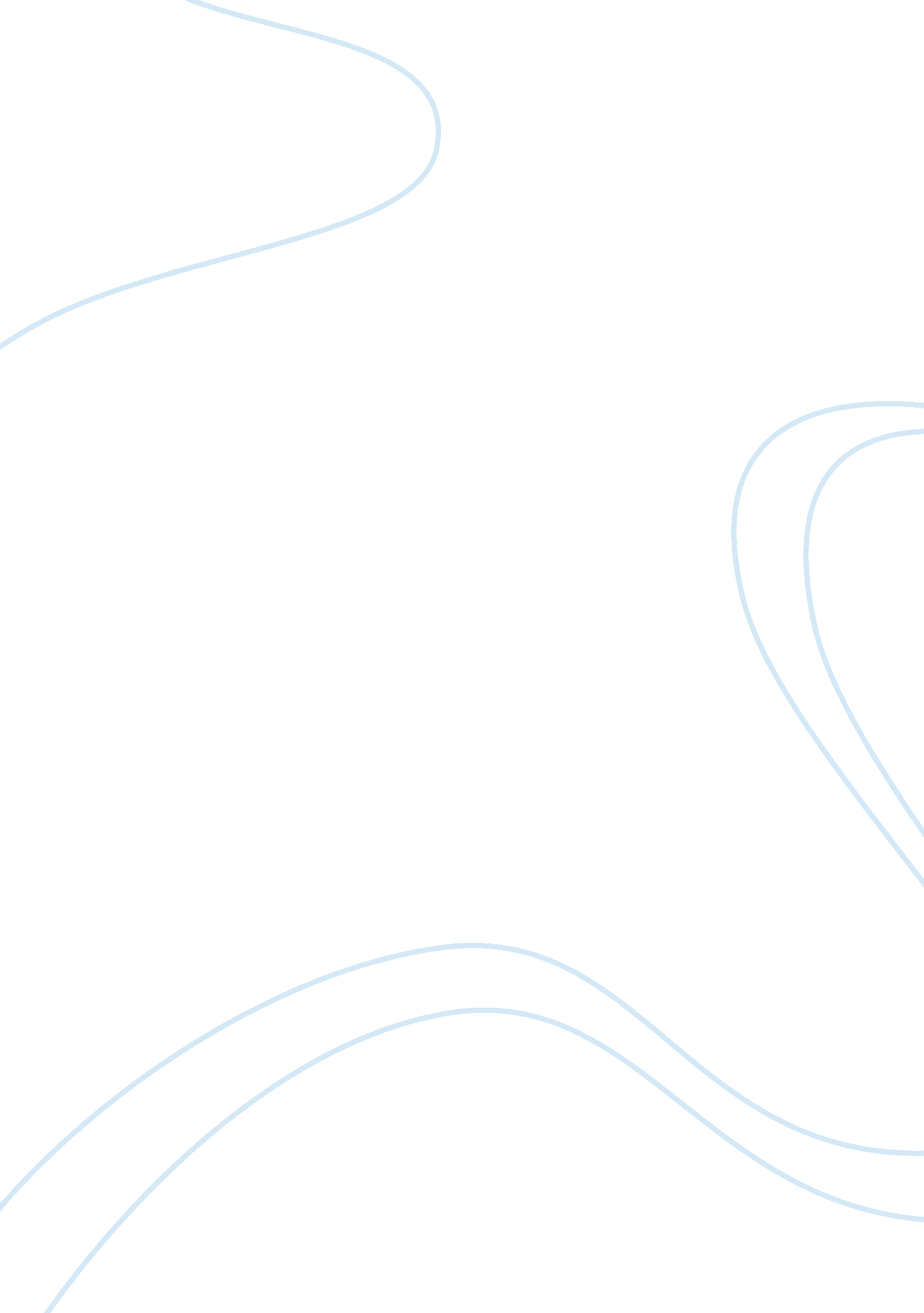 The nature of advanced islamic civilization in 9th and 10th century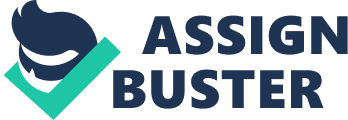 The Nature of Advanced Islamic Civilization in 9th and 10th Century The roots of Islamic civilization had been quite rich, and in many ways, innovative in strategic sectors that matter. Primarily molded in Middle East, the said civilization was believed to have generated fundamental inventions that initiated the beginnings of the civilization and influence in nearby civilization--the main source for most civilized structures. In similar appeal, the novelty and prosperity in Islamic civilization had been considered to be more advanced compared to Western European civilization between the 9th and 10th century. The Islamic civilization had been through a lot of challenges since its early emergence. The heights of such civilization is said to reach its peak during 10th century, where theological, philosophical, and medical concepts had leveled with their social and economical prosperity. Urban structured started to spread in Islamic regions, while long-distance transactions of goods had been established, trading precious commodities with material riches for their civilization. In those periods, there appeared a profound contrast of developments in Islamic regions, and impoverished villages in Western Europe. The latter experienced a number of problems, defending their lands from foreign invasions during 9th century. By 10th century, Europe started the process towards economic recovery. By this time, aristocrats and upper class merchants had already preferred articles from Islamic sources in Middle East, rather than improve their own products. Accompanied by backward agrarian status, Western Europe lacked the resources to match the economic and social affluence in their Islamic civilization counterpart. All in all, Islamic civilization had been blessed with several novel inventions that ranged from economical aspects to philosophical and medical successes, while the civilization in Western Europe struggled against warring events, and in later century, neglected to set up an economical structure that could have develop their existing trade, agrarian sector. The marked difference between the advancement in Islamic civilization seemed to be enhanced by the poor conditions in Western Europe civilization in 9th and 10th century, as the former had already established a stable economy while the latter had still been starting to do so. 